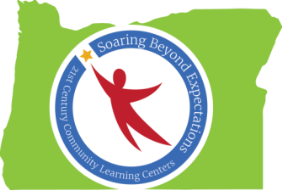 Peer-to-Peer Conversation: Summer Program PracticesNotes from Spring Conference 2016 SessionIdeas Generated by Oregon’s 21st CCLC ProfessionalsSummer Curriculum Ideas and Plans Bike RepairGardeningCredit RecoveryCommunity Engagement EventsPlay ProductionTournamentsLanguage ProgramsCultural ProgramsMusic/Instrumental/DanceYoga/ZumbaArtSailing/KayakingPlaywrightsPre-collegeCareer ExplorationsMentoring/LeadershipWater/SportsScience ProjectsFamily Engagement Plans and Opportunities for SummerMath Activity DayFamily Focus Groups (inviting family input in summer program planning)Parent Summer Program Orientation NightVolunteeringPotlucksOutdoor Movie NightFamily HikesSchool Beautification/Give Back DayBarbecuesMini Pow WowsFamily SkitsIce Cream SocialSummer Community Outreach Plans and OpportunitiesGardens (School/Community)Volunteers (parents/elders/teens)Food – jobsCommunity Field TripsService Programs/PartnershipsSummer Works ProgramFavell Art Night (with the museum)Content/Career Field TripsOIT Dental Screening/Hygiene EducationMyNewRedShoesStudent-created MarketingCar WashesYard SalesYard Care